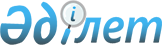 Қазақстан Республикасының Ауыл шаруашылығы министрлiгі Орман және аңшылық шаруашылығы комитетiнiң "Қаратау мемлекеттік табиғи қорығы" мемлекеттiк мекемесiн құру туралыҚазақстан Республикасы Үкіметінің 2004 жылғы 1 наурыздағы N 249 қаулысы



      Батыс Тянь-Шань тау жүйесi Қаратау жотасының бiрегей табиғи кешендерiн сақтау және қалпына келтiру мақсатында Қазақстан Республикасының Yкіметi қаулы етеді:




      1. Қазақстан Республикасының Ауыл шаруашылығы министрлiгi Орман және аңшылық шаруашылығы комитетiнiң "Қаратау мемлекеттік табиғи қорығы" мемлекеттiк мекемесi (бұдан әрi - Мекеме) құрылсын.




      2. Қосымшаға сәйкес Оңтүстiк Қазақстан облысы Түркiстан қаласының аумағындағы ауыл шаруашылығы мақсатындағы жалпы алаңы 196 гектар жер учаскелерi, сондай-ақ жалпы алаңы 34104 гектар қордағы жерлер жер санатынан алынсын және олар тұрақты жер пайдалану құқығымен Мекемеге берілсін.



      Көрсетілген жер учаскелерi ауыл шаруашылығы мақсатындағы және қордағы жерлер санатынан ерекше қорғалатын табиғи аумақтар жерлерi санатына көшiрiлсін, ал осы аумақта орналасқан ормандар "мемлекеттiк табиғи қорықтар ормандары" қорғаныштық санатына жатқызылсын.




      3. Қазақстан Республикасының Жер ресурстарын басқару жөнiндегi агенттігi Қазақстан Республикасы Ауыл шаруашылығы министрлiгiнiң Орман және аңшылық шаруашылығы комитетімен бiрлесіп, белгiленген тәртiппен Мекеме жерлерінiң жергілiктi шекарасын белгiлесiн.




      4. Оңтүстiк Қазақстан облысының әкiмi күзет аймағының шегінде бұл аумақтардың экологиялық жүйесiнiң жай-күйiне терiс әсер ететiн кез келген қызметке тыйым сала отырып, Мекеме жерлерінiң төңiрегiнде күзет аймағын белгілесін.




      5. Қазақстан Республикасы Ауыл шаруашылығы министрлігiнің Орман және аңшылық шаруашылығы комитетi заңнамада белгiленген тәртіппен:



      1) Мекеме туралы ереженi бекiтсiн және оның әдiлет органдарында мемлекеттiк тiркелуiн қамтамасыз етсін;



      2) осы қаулыдан туындайтын өзге де шараларды қабылдасын.




      6. Мекеменi қаржыландыру республикалық бюджетте ерекше қорғалатын табиғи аумақтарды ұстауға көзделетiн сомалар есебiнен және шегiнде жүзеге асырылады деп белгiленсін.




      7. <*>



      


Ескерту. 7-тармақтың күші жойылды - ҚР Үкіметінің 2005.04.06. N 310


 
 қаулысымен 
. 




      8. Осы қаулы қол қойылған күнінен бастап күшiне енедi.


      Қазақстан Республикасының




      Премьер-Министрі





Қазақстан Республикасы



Yкiметінің     



2004 жылғы 1 наурыздағы



N 249 қаулысына 



қосымша     


Оңтүстік Қазақстан облысы Түркiстан қаласының аумағында




құрылатын Қаратау мемлекеттік табиғи қорығына тұрақты жер




пайдалануға берiлетiн жер учаскелерiнiң




Экспликациясы


___________________________________________________________________



P/c |Жерлер санаты және ауыл шаруашылығы алқаптары |Алаңы, га



N   |                                              |



____|______________________________________________|_______________



1    Яссы ауылдық округі -



     1) ауыл шаруашылығы мақсатындағы жерлер:



     жайылымдар                                        196



                                       жиыны:          196



     2) қордағы жерлер                                 23850



                                       жиыны:          23850



                                       барлығы:        24046

2    Оранғай ауылдық округi -                          10254



     қордағы жерлер                                    10264



                                       жиыны:          10264

                                       Барлығы:        34300



___________________________________________________________________

					© 2012. Қазақстан Республикасы Әділет министрлігінің «Қазақстан Республикасының Заңнама және құқықтық ақпарат институты» ШЖҚ РМК
				